Pope Paul Primary School Home learning Week beginning 15th June 2020 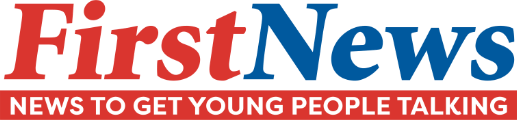 Dear Pope Paul children, For this week, your afternoon learning will focus on the news.  The tasks in the table below are linked to last week’s edition of children’s newspaper, First News. This can be downloaded from your class blog. Each day, try and complete at least one of the activities. Remember to keep sending us updates of your learning. From Mrs Theo, Mrs Carey, Ms Davey, Miss Pringle, Miss Varga, Mrs McNamara, Mrs Lines and Miss Donatantonio.PageKS1KS23Read the articles about returning to school and write your own response about your experience of it.Read the articles about returning to school and write your own response about your experience of it.4Read Quick News article 19: Dino Coins. Experiment with AR yourself by downloading a free app like Monster Park AR.Read Quick News article 19: Dino Coins. Experiment with AR yourself by downloading a free app like Monster Park AR.4Read article 15: World Oceans Day. With more people wearing masks and gloves at this time, disposable PPE is contributing to ocean plastic. Either encourage people to dispose of them responsibly or have a go at making a reusable face mask yourself using this tutorial: https://www.youtube.com/watch?v=vP3VzMQQJrcRead article 15: World Oceans Day. With more people wearing masks and gloves at this time, disposable PPE is contributing to ocean plastic. Either encourage people to dispose of them responsibly or have a go at making a reusable face mask yourself using this tutorial: https://www.youtube.com/watch?v=vP3VzMQQJrc5Read Sunny Records. Be a weather watcher and make a rain gauge to record this week’s rainfall. Record the results daily and at the end of the week, could you put your results into a graph?Read Sunny Records. Be a weather watcher and make a rain gauge to record this week’s rainfall. Record the results daily and at the end of the week, could you put your results into a graph?5Read Marathon Achievement. At this time, charities are struggling financially. Could you come up with a fundraising idea and raise some money for a charity of your choice?Read Marathon Achievement. At this time, charities are struggling financially. Could you come up with a fundraising idea and raise some money for a charity of your choice?6Look at the image and text from the Netherlands about the teddy bears on a rollercoaster. Take your favourite toy on an adventure and photograph him/her/it having fun!Look at the image and text from the Netherlands about the teddy bears on a rollercoaster. Take your favourite toy on an adventure and photograph him/her/it having fun!6Look at the image and text from Spain. Take inspiration from Andoni Bastarrika and make your own sculpture out of sand, card, paper, clay or whatever takes your fancy.Look at the image and text from Spain. Take inspiration from Andoni Bastarrika and make your own sculpture out of sand, card, paper, clay or whatever takes your fancy.6Look at the image and text from Italy. Draw or print a famous landmark from around the world and decorate it with the colours from its country’s flag.Look at the image and text from Italy. Draw or print a famous landmark from around the world and decorate it with the colours from its country’s flag.7Read USA Protests. To learn more about the origins of racism and the fight for equality, watch https://video-cdn.firstnews.co.uk/sites/2/2020/06/05085930/FYI-IDGI-SPECIAL-EP11-RACISM-ipad.mp4, then create a piece of art that shows unity of all different races. It could be a drawing, painting or even a 3D model.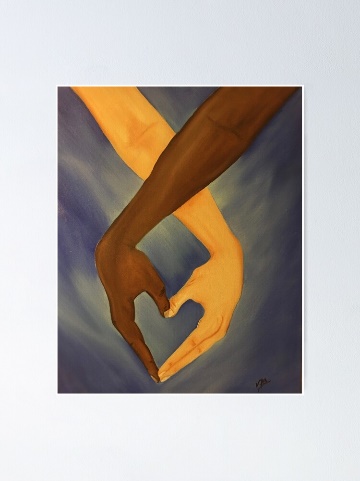 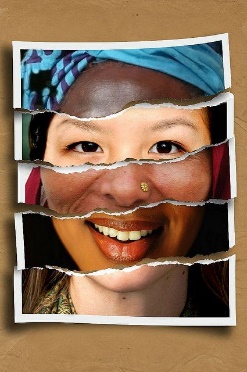 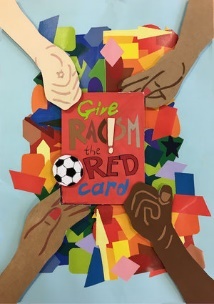 7Read A Flying Future. Make your own paper aeroplane and see for how long you can make it fly. What modifications can you make to improve its performance?Read A Flying Future. Make your own paper aeroplane and see for how long you can make it fly. What modifications can you make to improve its performance?7Read The Mini Poet. Write your own poem entitled Coming Home.Read The Mini Poet. Write your own poem entitled Coming Home.8Read the fossil story from the Isle of Wight. Have a go at making your own fossil. Find out how at https://www.bbc.co.uk/cbeebies/makes/presenters-making-a-fossilRead the fossil story from the Isle of Wight. Have a go at making your own fossil. Find out how at https://www.bbc.co.uk/cbeebies/makes/presenters-making-a-fossil10Read the “We’re Sorry” story from Australia. Create your own prehistoric cave drawings here: https://thecraftyclassroom.com/crafts/australia-crafts-for-kids/cavedrawing/Read the “We’re Sorry” story from Australia. Create your own prehistoric cave drawings here: https://thecraftyclassroom.com/crafts/australia-crafts-for-kids/cavedrawing/11Read At Last Blast Off! Take a tour of the ISS in this fascinating video: https://www.youtube.com/watch?v=doN4t5NKW-k11Read the Innovations article where they have made an artificial eye. Watch this interesting video linked to sight: ‘5 Awesome Cameras Showing Things Your Eyes Can’t See’: https://www.bbc.co.uk/cbeebies/watch/do-you-know-top-5-special-camera-moments?collection=science-activitiesRead the Innovations article where they have made an artificial eye. Watch this interesting video linked to sight: ‘5 Awesome Cameras Showing Things Your Eyes Can’t See’: https://www.bbc.co.uk/cbeebies/watch/do-you-know-top-5-special-camera-moments?collection=science-activities12Read Go Wild in June. How many of the activities can you tick off the list?Read Go Wild in June. How many of the activities can you tick off the list?12Read Beetle Watch. Go on a Stag Beetle hunt in the woods. Make sure you take a photo if you find one.Read Beetle Watch. Go on a Stag Beetle hunt in the woods. Make sure you take a photo if you find one.13Find out about knitting on this page. Have a go yourself, or make it easier by trying some finger knitting: https://www.youtube.com/watch?v=MsZsUBYU0qUFind out about knitting on this page. Have a go yourself, or make it easier by trying some finger knitting: https://www.youtube.com/watch?v=MsZsUBYU0qU14-15Boredom Busters – lots of fun games for you to complete!Boredom Busters – lots of fun games for you to complete!16Read the interview with Ben Fogle. Join the Summer Reading Challenge, then write 5 questions you’d like to ask your favourite author.Read the interview with Ben Fogle. Join the Summer Reading Challenge, then write 5 questions you’d like to ask your favourite author.17Read Not Very Nice Cream. Design your own flavour of ice cream – the whackier the better. Go a step further and come up with an advertising campaign for it, then pitch it to the rest of your family. Remember to do your market research by interviewing family members first.Read Not Very Nice Cream. Design your own flavour of ice cream – the whackier the better. Go a step further and come up with an advertising campaign for it, then pitch it to the rest of your family. Remember to do your market research by interviewing family members first.20Read the interview about supercars. Enter the Supercar of the Future competition at https://www.bbc.co.uk/cbbc/joinin/bp-competition and use this to help you design it: https://childrens-binary.files.bbci.co.uk/childrens-binarystore/cbbc/bp-car-of-the-future-competition.pdf20Read A New Story Begins. Read JK Rowling’s new book online and enter the Ickabog Illustration Competition at https://www.theickabog.com/home/25Read the article about Cressida Cowell’s story. Read the story so far at https://live.firstnews.co.uk/things-to-see-and-do/help-us-and-how-to-train-your-dragon-author-cressida-cowell-to-write-a-story/ and write the next part of the story.25Your Reads. Write a 100-word book review and submit it at bookreviews@firstnews.co.uk 26Read Sport in Numbers, then complete the exercises below:10 x burpees9 x tuck jumps8 x lunges7 x star jumps6 x press-ups5 x touch your toes and jump up4 x sit-ups3 x squats2-minute run on the spot1-minute plankNow have a go at making up your own exercise for 10-1!Read Sport in Numbers, then complete the exercises below:10 x burpees9 x tuck jumps8 x lunges7 x star jumps6 x press-ups5 x touch your toes and jump up4 x sit-ups3 x squats2-minute run on the spot1-minute plankNow have a go at making up your own exercise for 10-1!